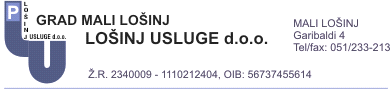 Gradonačelnica Malog Lošinja Ana Kučić dipl.oeccRivaLošinjskih Kapetana 7OIB 72167903884Mali Lošinj 6.6.2023.Predmet:izdavanje suglasnosti Gradonačelnice na tarifu mikroprijevoz Mali Lošinj-Mrtvaška-Mali LošinjSukladno odluci o mikroprijevozu na području Grada Malog Lošinja klasa 340-03/23-01/06 ur broj 2170-10-01-23-3 u članku 6 definirano je da tarifa prijevoza Mali Lošinj –Mrtvaška gradonačelnica izdaje suglasnost na cijenik.Lošinj usluge d.o.o. kao organizator prijevoza predložilo je tarife i ovim putem Vas molimo da nam izdate suglasnost.U prilogu TABELA s cijenama prijevoza.Organizator mikroprijevozaLošinj usluge d.o.o.Daniel Kljaić struč.spec.ing.traff.KategorijeModelCijenaUvjetiIlovčani (stanovnici otoka sa stalnim prebivalištem na Iloviku)pretplata8 eura/mjesečnoPotvrda o prebivalištuDjeca koja imaju prebivalište na Iloviku a pohađaju školu u Malom LošinjubesplatnoPotvrda o prebivalištuIlovčani (stanovnici otoka sa stalnim prebivalištem na Iloviku)kupnja karteJedan smjer 1,5 euraPotvrda o prebivalištuOstali posjetitelji otoka Ilovikakupnja karteJedan smjer 6 euraNema uvjeta-